Sausage and Chicken Jambalaya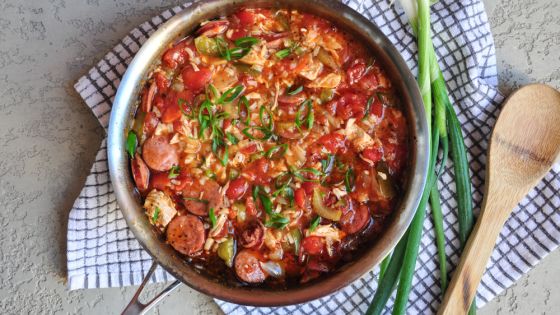 Prep Time: 30minutesCook Time: 30-40 minutesTotal Time: 60-70 minutesYield: 24 servings